ANEXO 2 CARTA FACTIBILIDAD TERRENO Fecha:……………………. [Nombre Director aseo y ornato o SECPLAC], actuando en nombre y en representación de la Ilustre Municipalidad de ........................................., certifica que el terreno ubicado en calle …………………………………………………………….. esquina ……………………………………………………... Es un terreno de ………. m2, factible de intervenir, siendo un terreno municipal Bien Nacional de Uso Público, destinado a Área Verde y que contará con mantención municipal.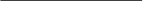 FIRMA NOMBRE:C.I.: FECHA: